2019 BOUNDARY TRAININGSEXUAL ETHICS - Part A (2 hours) Sexual Ethics Part A is a prerequisite to Part B and Must be completed prior to taking Part BSexual Ethics – Part A will require you to have read Sustaining Ministry; Foundations and Practices for Serving Faithfully by Sondra Wheeler. We will provide you this text when you register. You will be writing two reflection papers and participate in online conversations based on the book. A link for the online portion will be sent to you upon registration.January 26, 2019 – Bixby Knolls Christian Church – 1240 E Carson St, Long Beach, CA 908079:30 – 11:30 Clergy Sexual Ethics Part B – 	 12:30 – 2:30  End of Life Conversations	2:45 – 4:45    Un-politicizing our Faith12:30 – 2:30 Ethics for Active Retired Clergy	March 13, 2019 – First Christian Church Oceanside – 204 S Freeman St, Oceanside, CA 92054	9:30 – 11:30 Clergy Sexual Ethics Part B	12:30 – 2:30 Minister as Moral Theologian2:45 – 4:45 Cultural CompetencyJune 18, 2019 – First Congregational UCC – 3041 N Sierra Way, San Bernardino, CA 924059:30 – 11:30 Clergy Sexual Ethics Part B	12:30 – 2:30 Financial Ethics2:45 – 4:45    Un-politicizing our Faith12:30 – 2:30 Ethics for Active Retired Clergy	September 19, 2019– La Cañada Congregational Church - 1200 Foothill Blvd, La Canada, CA 910119:30 – 11:30 Clergy Sexual Ethics Part B	12:30 – 2:30 Ethics in Social Networking2:45 – 4:45 Cultural CompetencyGuidelines for writing your case studySexual Ethics part A - OnlineUpon registering for Boundary Awareness Training you will receive a textbook “Sustaining Ministry: Foundations and Practices for Serving Faithfully” by Sondra Wheeler that you will have to read and apply in the online portion of the class. Instructions for the online conversations and reflection papers will be posted on the Leadership Academy portal. Sexual Ethics part B – Face-to-FaceYou will also register to participate in one of the face-to-face facilitated conversations on Sexual Ethics. The focus in these conversations will be on the Marks of Faithful and Effective Authorized Ministers (http://www.ucc.org/ministers_marks), the UCC Ordained Minister’s Code (http://www.ucc.org/ministers_ordained-ministers-code), as well as the DOC Code of Ethics (http://disciples.org/wp-content/uploads/2015/04/Ministerial_Code_of_Ethics-english.pdf), plus an open session where case studies will be discussed. Please ensure to download and print copies of these documents and have them handy for the face-to-face session. We will NOT supply printed material. Case Studies: Each participant will be required to prepare a short case study that showcases a real life example of best practices or a violation/s of clergy boundaries. The case study does not have to be focused on sexual ethics per se but may address any aspect of clergy boundaries in a ministry setting - chaplaincy, specialized ministry, or congregational ministry. There are many websites that offer guidelines on how to write a case study. Our purpose is not academic but to engage in open and honest conversations about boundary awareness for clergy. Here are a few pointers to keep in mind. Keep your case study short and to the point (no more than 10 lines). We would like to give every person in the small group a chance to present their short case study. Offer only the information that your small group will need to engage in a fruitful conversation about the case, no need to offer every bit of information. Sometimes it is OK to make guestimates. Keep the case real without offering any specifics on time, place or names of individuals. Do not tell the group how you solved the problem. You may offer one or two prompts as to what direction a conversation might take. The solution to the case study may be different from what the real life solution was. Print and bring at least 6 copies of your case study with you to hand to each member of your small group. Boundary Awareness Training Registration Form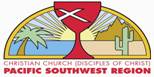 Name:  ___________________________________________________Email Address:  ___________________________________________________Address: ___________________________________________________DATES OFFEREDREGISTRATION DEADLINEJanuary 2 – 16February 19 – March 5May 28 – June 11August 27 – September 10December 12, 2018January 30, 2019May 8, 2019August 7, 2019